Caracteristici ale utilizării pungilor de urinăExistă pungi de colectare a urinei concepute special pentru băieți și fete. Acestea diferă doar prin forma deschiderii de intrare, care ia în considerare caracteristicile anatomice ale corpului și împiedică fluxul materialului în timpul manipulării. Adesea, colectorul de urină universal nu permite evitarea accidentelor neplăcute și atingerea gradului dorit de sterilitate. Elementul final de proiectare este o deschidere specială pentru primirea urinei. Exemplu: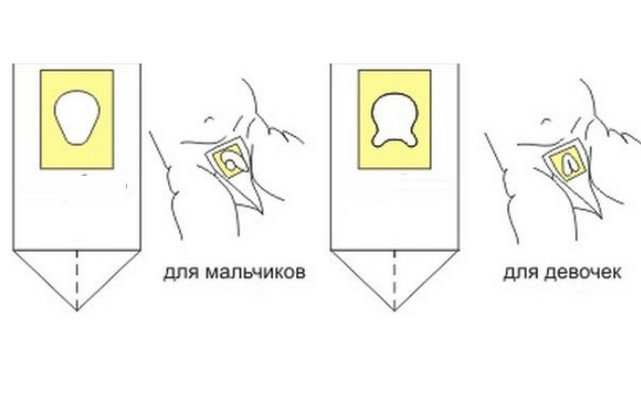 